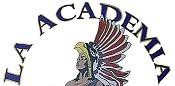            D o lo r e s H u e r t a“A Dual Language Charter Middle School”1480 N. Main Street Las Cruces, NM  88001Phone: 575/526-2984 • Fax:  575/523-5407REGULAR GOVERNING COUNCIL MEETING at the NM FARM & RANCH MUSUEMMinutes of the Thursday, January 12, 2017, meeting5:30 p.m.Present:	Dr. Spencer Herrera, Chair; Steve Pereira, Treasurer; Glenda Greenwood; Sarah Ramos, Absent:	Elena Hinderlich, Vice Chair; Clara Lopez, Secretary; Norma Arrieta Guests:	NoneEx-Officio:Call to OrderMeeting called to order by Chair Herrera at 5:30 p.m.Roll call and establish quorum
4 members present; 3 absent. Quorum metApproval of Agenda   Motion made by S. Pereira to approve agenda, G. Greenwood seconded. Committee       votes unanimously in favor of approving the agenda. Open Forum-Public Input*	NoneNEW BUSINESS:  DISCUSSION ITEMS ONLY – NO ACTION WILL BE TAKENN/AACTION ITEMS5)  Approval of January 2017 BARsMotion made by S. Pereira to approve BARs, S. Ramos seconded. Committee votes    unanimously in favor of approving BARS. 6)   Adjourn  Motion made by S. Pereira to adjourn, S. Ramos seconded. Committee votes     unanimously in favor of adjourning.     Meeting adjourned at 5:45 pmAny individual attending a board meeting may sign in to participate in the Public Input section of the Agenda, if any. Such persons may speak on any item after the individual is recognized by the President of the Board and introduces himself/herself at the podium. The Governing Council of La Academia Dolores Huerta will not take action on any item presented under Public Input, until an opportunity to do so is afforded. La Academia Dolores Huerta will provide an interpreter for the Hearing Impaired and simultaneous Spanish translation upon request. Requests should be submitted to the chancellor’s office three days prior to the meeting